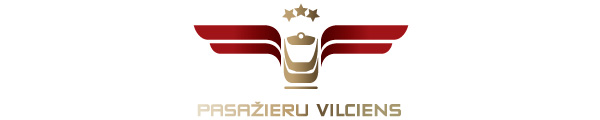 2017. gada 9. augustā							Informācija plašsaziņas līdzekļiemSvētceļojumā uz Aglonu – ar vilcienuVissvētākās Jaunavas Marijas Debesīs uzņemšanas svētku apmeklētāju ērtībām norīkoti papildu vilcieni uz Aglonu.14. augustā: Rīga (12:58) – Aglona (17:33)15. augustā: Aglona (15:50) – Rīga (21:13)Vissvētākās Jaunavas Marijas Debesīs uzņemšanas svētki ir vieni no gada lielākajiem Marijai veltītajiem svētkiem, kas visplašāk tiek svinēti Aglonas bazilikā, kurp dodas tūkstošiem svētceļnieku no Latvijas un ārvalstīm. Aglonas bazilika ir viena no nozīmīgākajām svētvietām Eiropā.14. augustā vilciens Nr.892 Rīga-Daugavpils-Aglona ir norīkots speciāli šim pasākumam, savukārt 15. augustā vilciena Nr.893 Aglona-Rīga sastāvs Daugavpilī tiek apvienots ar vilciena Nr.809 Daugavpils-Rīga sastāvu.Lai svētku apmeklētāji varētu ērti un laikā nokļūt gan no, gan uz dzelzceļa staciju, vairāki maršruta Preiļi-Aglona-Grāveri autobusi tiks pieskaņoti vilciena kursēšanas grafikam.Par PVUzņēmums ir dibināts 2001. gada 2. novembrī. Akciju sabiedrība Pasažieru vilciens ir vienīgais iekšzemes sabiedriskā transporta pakalpojumu sniedzējs, kas pārvadā pasažierus pa dzelzceļu visā Latvijas teritorijā. AS Pasažieru vilciens dibināta saskaņā ar valsts akciju sabiedrības Latvijas dzelzceļš restrukturizācijas programmu.Papildu informācija:Egons ĀlersAS „Pasažieru vilciens”Sabiedrisko attiecību daļas vadītājs Tel. 67233328Mob.t. 29455472E-pasts: egons.alers@pv.lv